Abarth op de Autosalon van Parijs 2016Abarth toont op de Autosalon van Parijs de nieuwe 124 spider én nieuwe 595. Eind oktober staat de potente roadster vanaf € 45.495 bij de dealer. De Abarth 595 is er ook als cabrio en staat nu bij de Abarth dealer vanaf € 23.795. Lijnden, 21 september 2016De Abarth 124 spider heeft een krachtige 1,4-liter MultiAir Turbomotor van 170 pk, wat neerkomt op 124 pk per liter cilinderinhoud. Het maximumkoppel is 250 Nm, de topsnelheid ligt op 232 km/h en de acceleratie vanuit stilstand tot 100 km/h vergt slechts 6,8 seconden.Het feit dat het zwaartepunt is geconcentreerd tussen de voor- en achteras en ook de motor achter de vooras is gemonteerd, garandeert optimale wendbaarheid en superieure controle. Voor maximale rijdynamiek is de Abarth 124 spider standaard voorzien van een mechanisch zelfsperrend differentieel. Het motorgeluid is een essentieel element van alle Abarths. Daarom is de 124 spider standaard voorzien van een Record Monza-uitlaat, die bij de sportieve rijmodus een extra diep geluid produceert.De Abarth 124 spider staat eind oktober bij de Nederlandse dealer vanaf € 45.495. Er is keuze uit een handgeschakelde zesversnellingsbak en een automatische DCT-transmissie. De versie met automatische transmissie voorzien van dubbele koppeling is er vanaf € 47.495.Abarth kondigt ook aan dat de 124 Rally is goedgekeurd voor de R-Gt-raceklasse. Verder informatie is te vinden op racing.abarth.com.Abarth 595De nieuwe Abarth 595 is onveranderd een snelle en compacte auto met een laag gewicht. De brutale Italiaan heeft nu nog meer vermogen: de 1.4 T-Jet turbobenzinemotor levert in de 595 145 pk (+ 5 pk) en 595 Turismo 165 pk (+5 pk). De 595 Competizione heeft nog steeds 180 pk. Bovendien is de nieuwe Abarth 595 de enige auto in zijn segment die optioneel kan worden uitgerust met een rijplezier verhogend mechanisch sperdifferentieel. Standaard op de Abarth 595 Turismo en 595 Competizione zijn de Koni FSD schokdempers áchter die rijplezier, veiligheid, handling en stabiliteit verhogen door de wegligging te verbeteren. Aan de buitenzijde zijn diverse aanpassingen doorgevoerd die de prestaties verbeteren. Zo krijgt de auto nu meer luchttoevoer aan de opnieuw ontworpen voorzijde. Dat resulteert in 18% meer koelcapaciteit van de motor, waarvan de prestaties en lineaire vermogensafgifte is verbeterd. De Abarth-engineers hebben bovendien de achterzijde aangepakt en voorzien van een meer geprononceerde diffuser. De nieuwe Abarth 595 staat nu bij de Abarth dealer vanaf € 23.795.  De snelle compacte Italiaan is beschikbaar in drie uitrustingsniveaus: 595, 595 Turismo en 595 Competizione. Standaard zijn alle uitvoeringen voorzien van een handgeschakelde vijfbak. Optioneel is een gerobotiseerde sequentiële versnellingsbak met schakelpeddels achter het stuur mogelijk (meerprijs € 1.700). Een Abarth 595C, de open uitvoering, heeft een meerprijs van € 2.500.----------------------------------------EINDE BERICHT-------------------------------------------Noot voor de redactie, niet voor publicatie:Voor meer informatie kunt u contact opnemen met:Toine DamoPublic Relations OfficerTel: +31 6 2958 4772E: toine.damo@fcagroup.com W: www.fcagroup.comW: www.abarthpress.nl	facebook.com/Abarth.Netherlands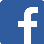 	twitter.com/AbarthNederland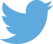 	youtube.com/user/AbarthNL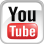 